ЗаявлениеПрошу аттестовать меня в 2023 году на первую квалификационную категорию   по должности «социальный педагог». Форма аттестации: описание результатов педагогической деятельности. В настоящее время квалификационную категорию не имею.Основанием для аттестации на указанную в заявлении квалификационную категорию считаю следующие результаты работы, соответствующие требованиям, предъявляемым к первой квалификационной категории: Решаю задачи по социализации учащихся с интеллектуальными нарушениями в развитии и поведении, социальной реабилитации и профилактики правонарушений.Мной ведется работа по выявлению и учету детей и семей «группы риска», составлены социальные паспорта школы и классов, сформированы информационные банки данных о детях, состоящих на учете в ПДН, ВШУ.С семьей и детьми СОП или «группы риска» использую индивидуальные формы работы: беседы с родителями, законными представителями, рекомендации и консультации, посещение семей, анкетирование, диагностика, выявление и внутришкольный учет. В системе проводятся Советы профилактики правонарушений при участии инспектора по делам несовершеннолетних. Данная работа предусматривает составление индивидуальных отчетов с воспитанниками, состоящих на ВШУ, об успеваемости и дисциплине, ведение «дневников поведения» в школе. На заседания были приглашены: 2019\20 уч. г. -17 учащихся и 12 родителей; 2020\21 уч. г. -14 учащихся и 11 родителей; 2021\22 уч. г. - 13 учащихся и 9 родителей.Таблица 1. Мониторинг результативности профилактической работы. В результате профилактических мероприятий отмечается положительная динамика у 77 % обучающихся.Провожу работу по профилактике противоправного поведения обучающихся.  Разработала и реализую программы по созданию комплексной системы профилактической работы с детьми, находящихся в социально опасном положении и в трудной жизненной ситуации «Правовая азбука», «Подросток и Закон», где моей задачей является профилактика правонарушений. С целью правового просвещения школьников и формирования навыков законопослушного поведения организована работа с органами и учреждениями, общественными объединениями, осуществляющие меры по профилактике безнадзорности и правонарушений несовершеннолетних (органы опеки и попечительства, КДН, ОПДН, ОВД). По плану совместных мероприятий проводятся профилактические беседы, родительские собрания «Жестокое обращение с детьми», «Ответственность родителей за воспитание детей», классные часы «Меры наказания несовершеннолетних за совершение противоправных поступков», «Уголовная и административная ответственность несовершеннолетних».  Результатом работы по данной программе отмечается динамика снижения роста правонарушений среди учащихся: состоящих в ПДН- 2019г.- 4 уч./2022г. -1уч.; ВШУ – 2019г.- 15 уч./2022г.-11 уч.; семьи СОП – 2019г.- 4 семьи/2022г. -0 семей. Веду активную работу по здоровьесберегающему просвещению, по профилактике употребления наркотиков и других психоактивных веществ среди подростков. Мною проведены следующие мероприятия: «Профилактика распространения алкогольной и табачной зависимости», правовой всеобуч «Алкоголь – шаг к преступлению»; «День борьбы с наркоманией и наркобизнесом», комплексная оперативно-профилактическая операция «Дети России – 2022». По результатам анкетирования подростков и социального опроса родителей за период 2021-2022 г. профилактической работой было охвачено 36 подростков и 68 родителей.В 2020-2021 учебном году была куратором международной социальной акции «Здоровое питание школьника», рекомендованной Министерством образования Красноярского края, задача которой — сформировать потребность в здоровом питании и ведении активного образа жизни у школьников и их родителей. Для координирования работы по школьному питанию, прошла обучение по санитарно-просветительской программе «Основы здорового питания для детей школьного возраста» ФБУН «Новосибирский НИИ гигиены» Роспотребнадзора. Реализация санитарно-просветительской программы проходит через вовлечение родителей в анкетирование и обучение, подтвержденное сертификатами: 1-4 классы – 10чел; 5-7 классы – 12 чел.; 8-9 классы – 10чел.Разработана и реализуется программа по профориентации и профессиональному самоопределению учащихся «Мой выбор». Главной задачей программы является формирование у подростков с интеллектуальными нарушениями профессионального выбора и мотивации к деятельности, адекватной их возможностям. Основным критерием является получение профессии выпускниками школы и трудоустройство учащихся по выбранному профилю.  Эффективность программы определяется по катамнестическим данным: 2019/20 из 17 выпускников – 13 выпускников поступили в Таймырский колледж; 2021/22 из 16 выпускников – 12 выпускников поступили.Под моим руководством учащиеся принимали активное участие в Краевом социальном проекте «Билет в будущее», рекомендованный Министерством образования Красноярского края в рамках регионального проекта «Успех каждого ребенка». Цель проекта-формирование осознанности и готовности к профессиональному самоопределению обучающихся 6-9 классов. Результатом проводимых занятий стало определение профессионального направления будущего образования. Всем участникам проекта были вручены сертификаты за участие в профориентационных мероприятиях.С родителями и выпускниками школы провожу индивидуальную и просветительскую работу по вопросам социализации в обществе, помогаю в поиске работы через тесное сотрудничество со специалистами краевого государственного казенного учреждения «Центр занятости населения», оказываю содействие семье в проверке права на получение мер социальной поддержки в Территориальном отделении КГКУ «Управления социальной защиты населения», оказываю сопроводительную помощь родителям в сборе различных документов. За период 2019-2022 гг. была оказана помощь в трудоустройстве и получении мер социальной поддержки 12 выпускникам школы. Для успешной адаптации в социуме вновь прибывших обучающихся, разработала и реализую программу социальной работы «Социальная адаптация с применением технологии куклотерапии», где моей задачей является обеспечение адаптации воспитанников в условиях интерната и профилактика школьной дезадаптации. Социальный опыт воспитанников формирую путем включения их в разносторонние отношения со сверстниками и расширения связей с культурными учреждениями города: «Юниор», «Дом культуры», «Библиотека семейного чтения». Вовлекаю в общественно-значимые мероприятия детей и родителей с целью совместного участия в добровольческой и волонтерской деятельности: краевая акция “Три П: Понимаем, Принимаем, Помогаем», сетевое сотрудничество с дошкольным учреждением; благотворительные акции «День добра и уважения»; международная акция “Георгиевская ленточка; Всероссийская оперативно-профилактическая операция «Дети России-2022» День правовой помощи совместно с сотрудниками полиции ПДН; урок права «Конвенции о правах ребенка».Разработала проект «Шаги в будущее» для формирования социальной компетентности и расширения социокультурного опыта у учащихся выпускных классов, направленный на повышение уровня информированности о назначении социальных служб города. В команду проекта входят педагоги школы: классные руководители, специалисты школы, учителя технологии. В результате работы по данному проекту отмечается повышение уровня социально-правовой грамотности   старшеклассников на 80%. Выпускники по окончанию школы ориентируются в получении необходимой информации для жизненно-важных компетенций.Таблица № 2. Мониторинг уровня информированности.Являюсь руководителем детского общественного объединения Юных Инспекторов Дороги (ЮИД) «Светофорик», который ежегодно принимает участие в краевом конкурсе «Знатоки дорожных правил». Отряд ЮИД награжден благодарственным письмом начальником ОГИБДД отделом МВД России по Таймырскому Долгано-Ненецкому району за весомый вклад в агитационную работу среди школьников. Продолжаю совершенствовать профессиональное мастерство на протяжении всего периода осуществляемой педагогической деятельности:2020\21 уч.г. – выступление на городском семинаре по теме «Профилактические мероприятия с несовершеннолетними и семьями СОП»;2021\22 уч.г. - выступление на краевом семинаре «Выявление и профилактика различных форм деструктивного поведения подростков»;2021\22 уч.г. - выступление на городском семинаре «Модель психолого-педагогического сопровождения».Транслирую результаты профессиональной деятельности на педагогических советах и школьных методических объединениях: «Социальные проблемы профориентации обучающихся с интеллектуальными нарушениями»; «Семейное воспитание детей с учётом гендерной дифференциации»; «Организация профориентационной работы, как средства социализации учащихся с ОВЗ 8-9 классов».Сообщаю о себе следующие сведения:Образование: высшее, «Ленинградский государственный университет имени А. С. Пушкина». Диплом № ВСВ 0730905 от 31 января 2006 года присуждена квалификация « Психолог. Преподаватель психологии». Профессиональная переподготовка: - г. Санкт-Петербург. Отделение дополнительного профессионального образования Общества с ограниченной ответственностью «Центр непрерывного образования и инноваций» по программе «Педагогическое образование: социальный педагог»;- г. Красноярск филиал «Московского психолого-социального университета» по специальности: учитель-дефектолог; - г.Волгоград. Отделение дополнительного образования ООО «Издательство Учитель» по программе «Специалист в области медиации (медиатор)»; - г.Чебоксары ЧОУ ДПО «УМЦ «Педагог» по программе «Педагогическое образование: педагог дополнительного образования».Сведения о повышении квалификации:2020г. «Духовно-нравственное развитие обучающихся: обновление практик воспитания».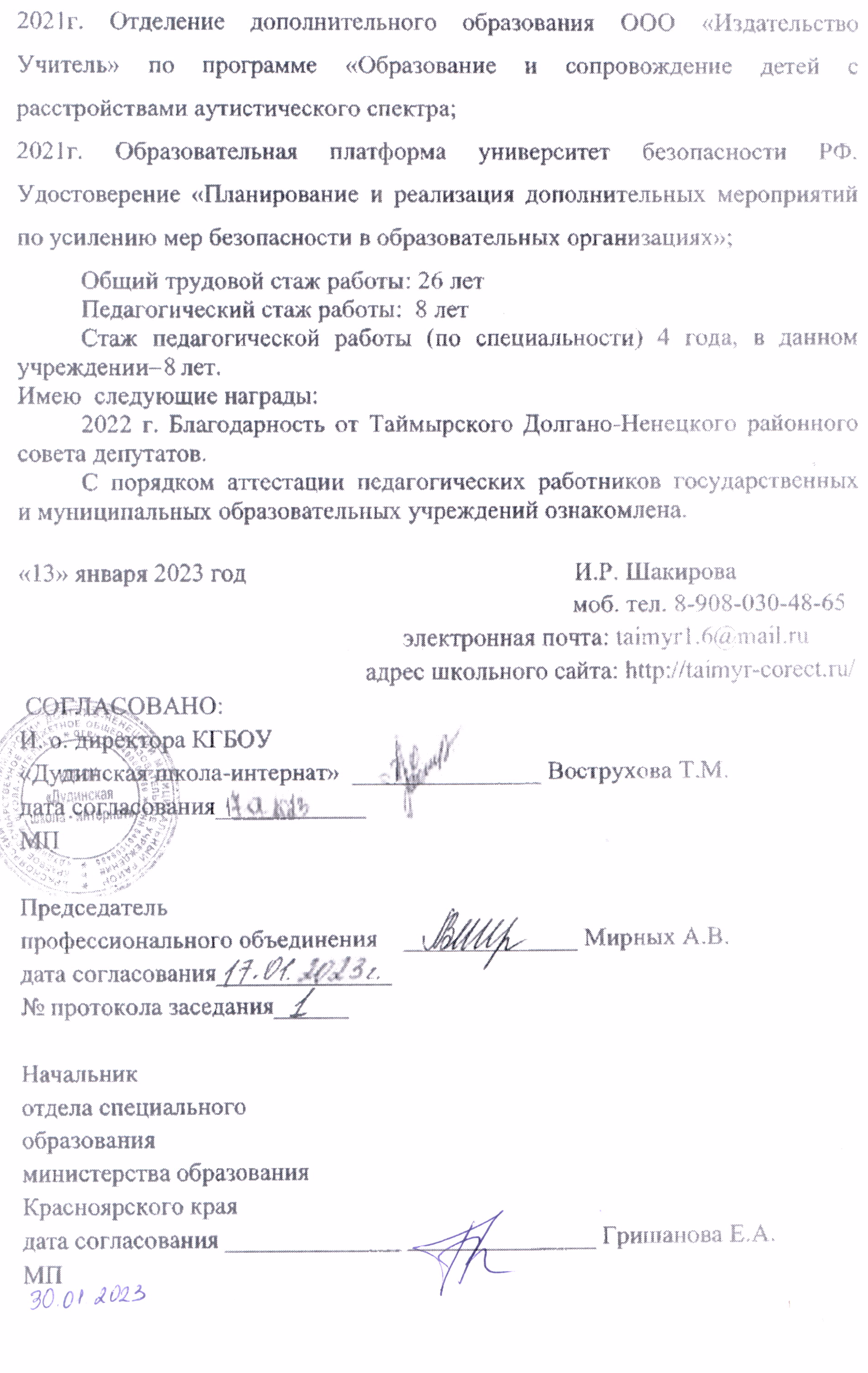 Уч. годВсего рассмотрено на Совете профилактики(чел.)Положительная динамика(чел.)Незначительная динамика(чел.)2019\20171162020\21141042021\2213103Уч. годКол-во обращений в МФЦ(чел.)Кол-во обращений в Сбербанк(чел.)Кол-во обращений на гос. услугах(чел.)Кол-во обращений в налоговуюинспекцию(чел.)2019\2035592020\2149622021\22410110Итого:11242211